UWAGA! Aktualność kart jest sprawdzana nie rzadziej niż raz na trzy miesiące.Urząd Miasta i Gminy w Końskich, 26-200 Końskie, ul. Partyzantów 1                   e-poczta: organizacja@umkonskie.pl   www.umkonskie.pl 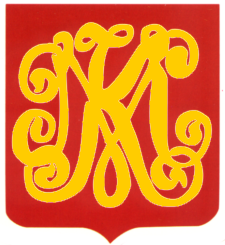 KARTA USŁUG NR:    URZĄD STANU CYWILNEGO (USC)Strona nr 1KARTA USŁUG NR:    URZĄD STANU CYWILNEGO (USC)Stron 1KARTA USŁUG NR:    URZĄD STANU CYWILNEGO (USC)Zmiana 01.03.15r.Nazwa usługi:WYDANIE ZEZWOLENIA NA SKRÓCENIE MIESIĘCZNEGO TERMINU OCZEKIWANIA NA ZAWARCIE ZWIĄZKU MAŁŻEŃSKIEGONazwa usługi:WYDANIE ZEZWOLENIA NA SKRÓCENIE MIESIĘCZNEGO TERMINU OCZEKIWANIA NA ZAWARCIE ZWIĄZKU MAŁŻEŃSKIEGONazwa usługi:WYDANIE ZEZWOLENIA NA SKRÓCENIE MIESIĘCZNEGO TERMINU OCZEKIWANIA NA ZAWARCIE ZWIĄZKU MAŁŻEŃSKIEGOPodstawa prawna:Ustawa z dnia 28 listopada 2014 r. Prawo o aktach stanu cywilnego (t. j. Dz. U. z 2016r. poz. 2064 ze zm.) art. 13, 14, 17, 20, 22, 30, 32, 47, 52-60.Ustawa z dnia 25 lutego 1964 r. Kodeks rodzinny i opiekuńczy (t. j. Dz. U. z 2017 r. poz. 682 ze zm.) art. 62, 88, 89, 891 i 901.Podstawa prawna:Ustawa z dnia 28 listopada 2014 r. Prawo o aktach stanu cywilnego (t. j. Dz. U. z 2016r. poz. 2064 ze zm.) art. 13, 14, 17, 20, 22, 30, 32, 47, 52-60.Ustawa z dnia 25 lutego 1964 r. Kodeks rodzinny i opiekuńczy (t. j. Dz. U. z 2017 r. poz. 682 ze zm.) art. 62, 88, 89, 891 i 901.Podstawa prawna:Ustawa z dnia 28 listopada 2014 r. Prawo o aktach stanu cywilnego (t. j. Dz. U. z 2016r. poz. 2064 ze zm.) art. 13, 14, 17, 20, 22, 30, 32, 47, 52-60.Ustawa z dnia 25 lutego 1964 r. Kodeks rodzinny i opiekuńczy (t. j. Dz. U. z 2017 r. poz. 682 ze zm.) art. 62, 88, 89, 891 i 901.Wymagane dokumenty:Wniosek o wydanie zezwolenia na skrócenie miesięcznego terminu oczekiwania na zawarcie związku małżeńskiego.Dokumenty potwierdzający uzasadnienie wniosku.Wymagane dokumenty:Wniosek o wydanie zezwolenia na skrócenie miesięcznego terminu oczekiwania na zawarcie związku małżeńskiego.Dokumenty potwierdzający uzasadnienie wniosku.Wymagane dokumenty:Wniosek o wydanie zezwolenia na skrócenie miesięcznego terminu oczekiwania na zawarcie związku małżeńskiego.Dokumenty potwierdzający uzasadnienie wniosku.Opłaty: Opłata skarbowa  39,00 zł.Opłaty można dokonać w siedzibie USC lub na rachunek bankowy UMiG, okazując potwierdzenie wpłaty.Dane do przelewu:Urząd Miasta i Gminy w KońskichBank Pekao S.A. O/ Końskie07 1240 5006 1111 0010 1843 0049Opłaty: Opłata skarbowa  39,00 zł.Opłaty można dokonać w siedzibie USC lub na rachunek bankowy UMiG, okazując potwierdzenie wpłaty.Dane do przelewu:Urząd Miasta i Gminy w KońskichBank Pekao S.A. O/ Końskie07 1240 5006 1111 0010 1843 0049Opłaty: Opłata skarbowa  39,00 zł.Opłaty można dokonać w siedzibie USC lub na rachunek bankowy UMiG, okazując potwierdzenie wpłaty.Dane do przelewu:Urząd Miasta i Gminy w KońskichBank Pekao S.A. O/ Końskie07 1240 5006 1111 0010 1843 0049Czas realizacji usługi: NiezwłocznieCzas realizacji usługi: NiezwłocznieCzas realizacji usługi: NiezwłocznieMiejsce załatwienia sprawy:Miejsce załatwienia sprawy:Miejsce załatwienia sprawy:Nr pokoju: 201 Nr pokoju: 201 Nr pokoju: 201 Nr telefonu: (041) 372-29-46, wew. 201Nr telefonu: (041) 372-29-46, wew. 201Nr telefonu: (041) 372-29-46, wew. 201Godziny pracy: poniedziałek – piątek – 730 - 1530Godziny pracy: poniedziałek – piątek – 730 - 1530Godziny pracy: poniedziałek – piątek – 730 - 1530Tryb odwoławczy:Odwołanie wnosi się do Wojewody Świętokrzyskiego w Kielcach za pośrednictwem Kierownika USC  w terminie 14 dni od dnia przyjęcia treści decyzji odmownej do wiadomości.Tryb odwoławczy:Odwołanie wnosi się do Wojewody Świętokrzyskiego w Kielcach za pośrednictwem Kierownika USC  w terminie 14 dni od dnia przyjęcia treści decyzji odmownej do wiadomości.Tryb odwoławczy:Odwołanie wnosi się do Wojewody Świętokrzyskiego w Kielcach za pośrednictwem Kierownika USC  w terminie 14 dni od dnia przyjęcia treści decyzji odmownej do wiadomości.Uwagi: Uwagi: Uwagi: Miejsce na notatki:Miejsce na notatki:Miejsce na notatki: